Osnovna šola Toneta Čufarja 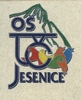 Cesta Cirila Tavčarja 214270 JeseniceJesenice, 20. 5. 2018OD PŠENIČKE DO POTIČKE S projektom Od pšeničke do potičke smo otroke učili živeti z naravo, spoznavali pomen naravne in kulturne dediščine, jih učili, da bi znali delati ter živeti v medgeneracijskem sožitju. Učencem smo približati pomembnost skrbi za okolje in naš skupni dom, planet Zemlja, delovali lokalno, predvsem pa da bi se v tem svetu sodobnih tehnologij in dobrin za trenutek ustavili, pogledali okoli sebe ter začutili lepoto svojega doma in pestrost dobrin, ki nam jih nudi narava.Projekt smo uresničevali preko različnih dejavnosti:spoznavanje poti od zrna do končnega izdelka (kruha)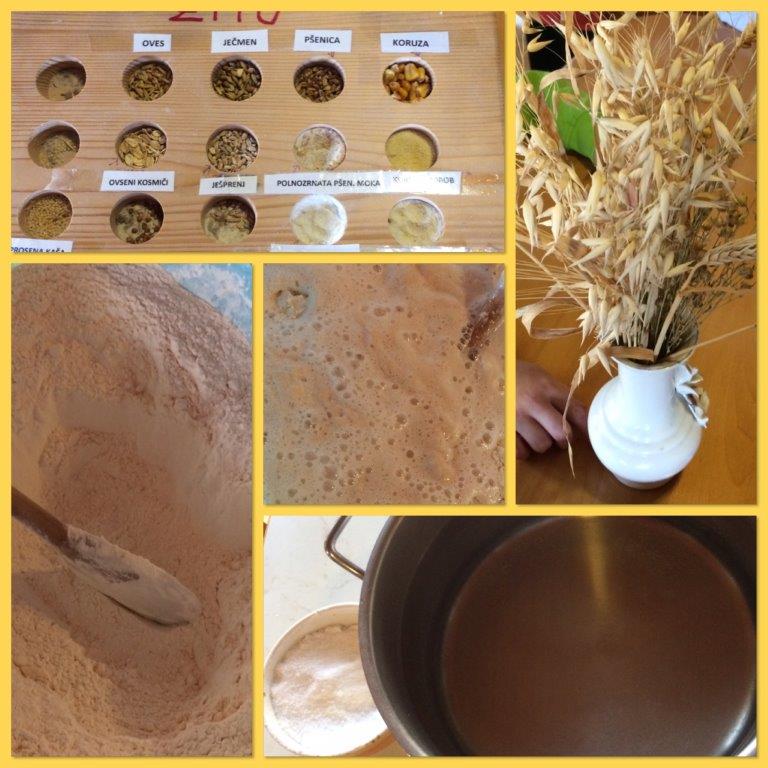 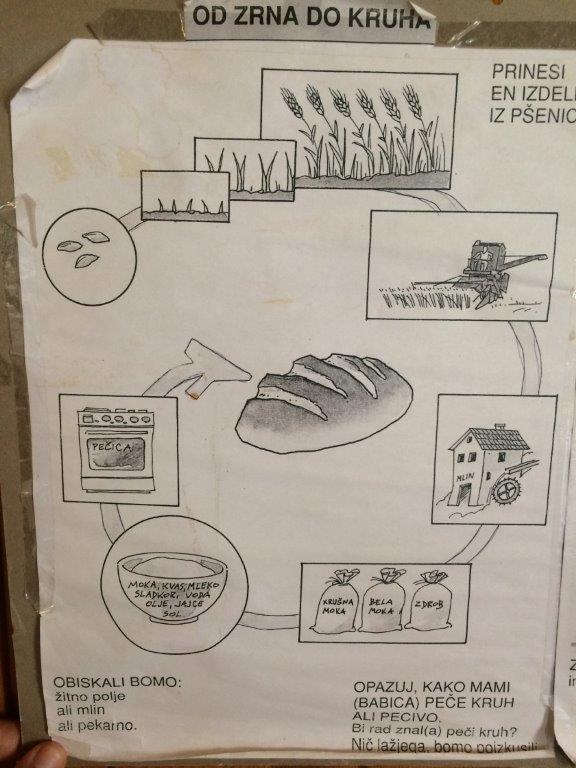 ogled polja v vseh letnih časihobisk lokalnega kmeta in polja pšenice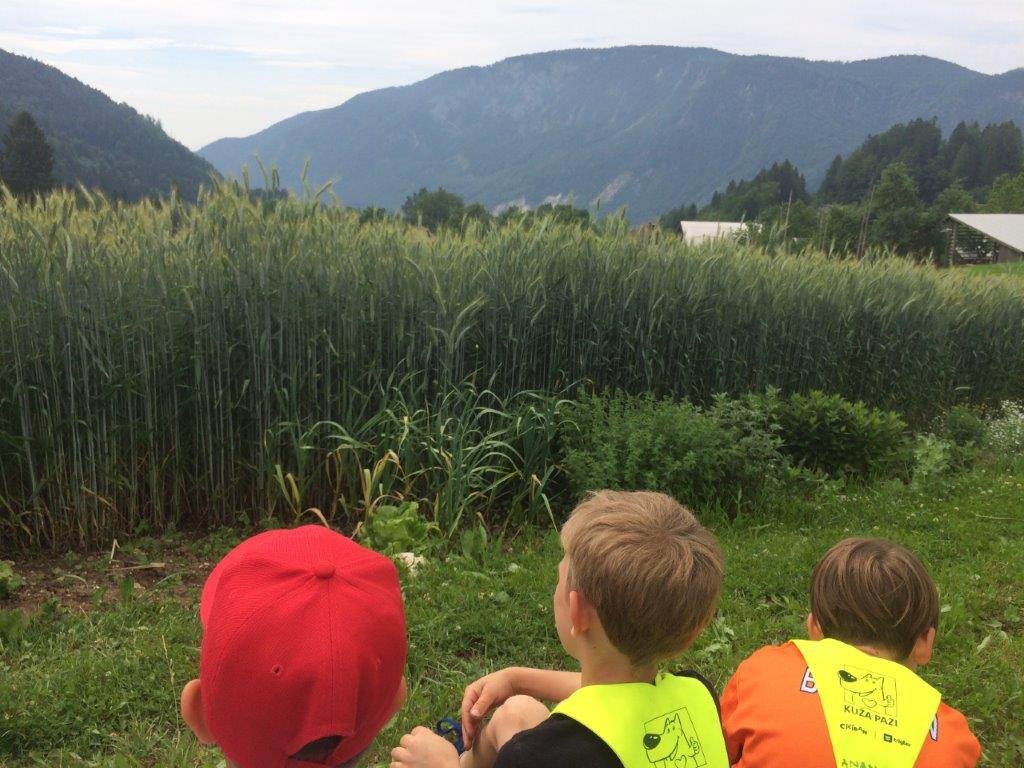 obisk mlina in žage 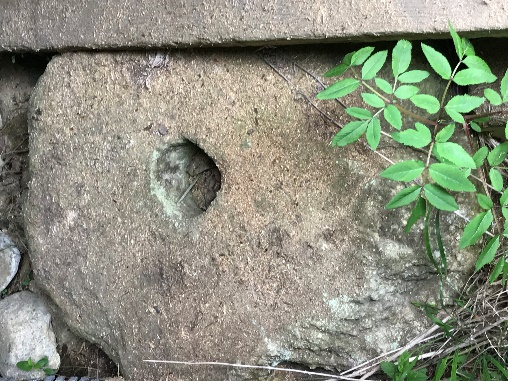 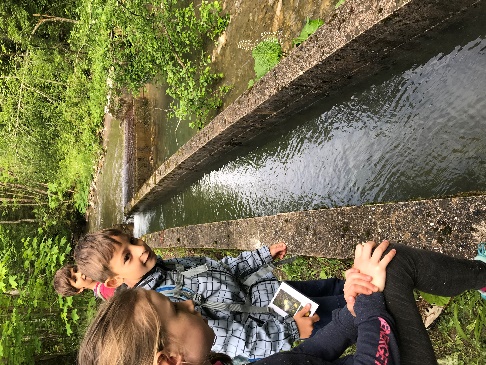 peka kruha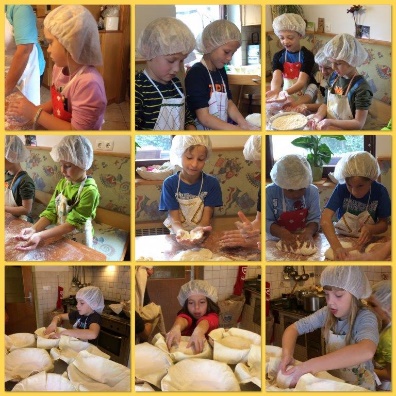 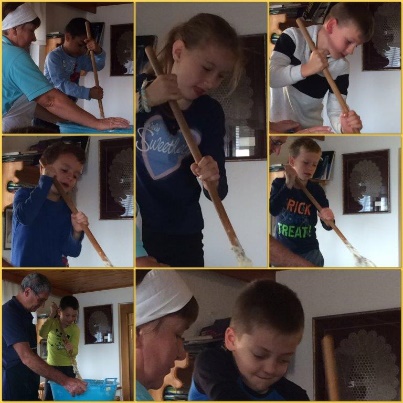 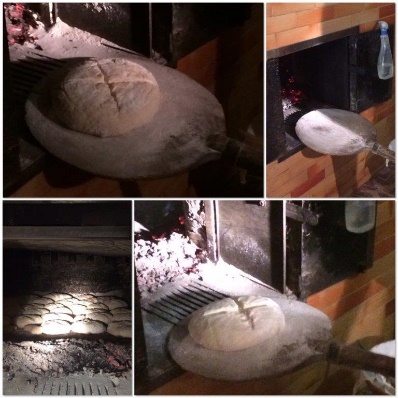 spoznavanje različnih vrst žita 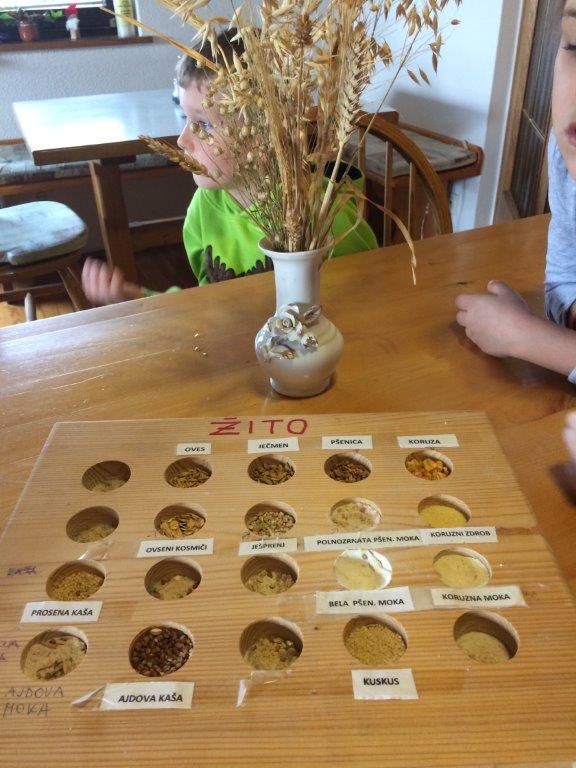 petje in ples skozi celo šolsko leto (Ob bistrem potočku …)Klavdija Klinar 